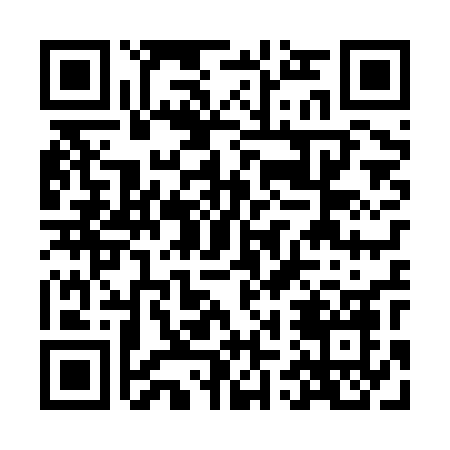 Prayer times for Nowa Zubrowka, PolandMon 1 Apr 2024 - Tue 30 Apr 2024High Latitude Method: Angle Based RulePrayer Calculation Method: Muslim World LeagueAsar Calculation Method: HanafiPrayer times provided by https://www.salahtimes.comDateDayFajrSunriseDhuhrAsrMaghribIsha1Mon3:515:5912:314:577:049:042Tue3:485:5712:314:587:069:073Wed3:455:5412:315:007:089:094Thu3:425:5212:305:017:109:125Fri3:385:4912:305:027:129:146Sat3:355:4712:305:047:139:177Sun3:325:4512:295:057:159:208Mon3:285:4212:295:067:179:229Tue3:255:4012:295:087:199:2510Wed3:225:3712:295:097:219:2811Thu3:185:3512:285:107:239:3112Fri3:155:3312:285:127:259:3413Sat3:115:3012:285:137:279:3714Sun3:075:2812:285:147:289:3915Mon3:045:2512:275:157:309:4216Tue3:005:2312:275:177:329:4617Wed2:565:2112:275:187:349:4918Thu2:535:1812:275:197:369:5219Fri2:495:1612:265:207:389:5520Sat2:455:1412:265:227:409:5821Sun2:415:1212:265:237:4110:0222Mon2:375:0912:265:247:4310:0523Tue2:335:0712:265:257:4510:0824Wed2:295:0512:255:267:4710:1225Thu2:245:0312:255:287:4910:1626Fri2:205:0012:255:297:5110:1927Sat2:154:5812:255:307:5310:2328Sun2:144:5612:255:317:5410:2729Mon2:134:5412:255:327:5610:2930Tue2:124:5212:255:337:5810:29